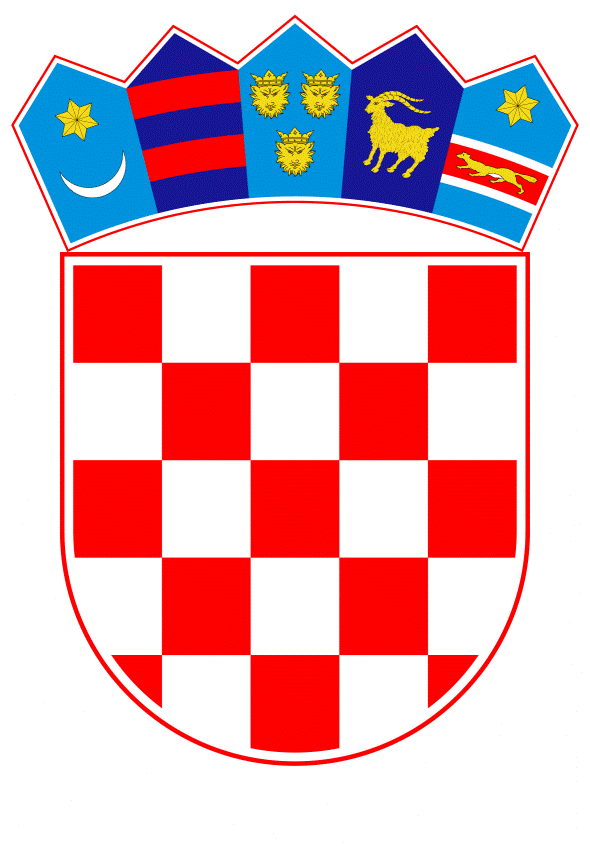 VLADA REPUBLIKE HRVATSKEZagreb,  26. ožujka 2020.______________________________________________________________________________________________________________________________________________________________________________________________________________________________PRIJEDLOG	 	Na temelju članka 30. stavaka 2. i 3. Zakona o Vladi Republike Hrvatske (Narodne novine, br. 150/11, 119/14, 93/16 i 116/18), Vlada Republike Hrvatske je na sjednici održanoj ______2020. godine donijela O D L U K Uo provedbi Provedbene uredbe Komisije (EU) 2020/402 od 14. ožujka 2020. o uvođenju obveze predočenja odobrenja u slučaju izvoza određenih proizvodaI.  	Ovom se Odlukom radi provedbe Provedbene uredbe Komisije (EU) 2020/402 od 14. ožujka 2020. o uvođenju obveze predočenja odobrenja u slučaju izvoza određenih proizvoda (SL L 77I, 15.3.2020.) (u daljnjem tekstu: Provedbena uredba Komisije (EU) 2020/402) određuje nadležno tijelo te uređuje postupak izdavanja odobrenja za izvoz zaštitne opreme.II. 	 	Nadležnim tijelom iz članka 1. stavka 1. Provedbene uredbe Komisije (EU) 2020/402 određuje se Ministarstvo vanjskih i europskih poslova.III. 	Tijela državne uprave i druga državna tijela dužna su nadležnom tijelu iz točke II. ove Odluke na zahtjev dostaviti sve podatke i informacije iz svojeg djelokruga potrebne za provedbu članka 1. stavka 1. i članka 2. stavka 3. Provedbene uredbe Komisije (EU) 2020/402. 	 	Podatke i informacije iz stavka 1. ove točke tijela državne uprave i druga državna tijela obvezna su nadležnom tijelu iz točke II. ove Odluke dostaviti u roku od tri radna dana od dana dostave zahtjeva, putem elektroničke pošte.IV. 	Ova Odluka stupa na snagu prvoga dana od dana objave u Narodnim novinama.Klasa:Urbroj:Zagreb,     PREDSJEDNIK									mr.sc. Andrej PlenkovićOBRAZLOŽENJEProvedbena uredba Komisije (EU) 2020/402 оd 14. ožujka 2020. o uvođenju obveze predočenja odobrenja u slučaju izvoza određenih proizvoda (u daljnjem tekstu: Provedbena uredba), donesena je po hitnom postupku, temeljem članka 5. UREDBE (EU) 2015/479 Europskog parlamenta i Vijeća  o zajedničkim pravilima za izvoz od 11. ožujka 2015. godine, te je stupila na snagu 15. ožujka 2020. godine.Provedbena uredba uređuje obvezu predočenja odobrenja za izvoz osobne zaštitne opreme iz Europske unije u treće zemlje, kako bi se osigurala adekvatnost opskrbe u Uniji radi zadovoljenja nužne potražnje uzrokovane brzim širenjem zaraze virusom covid-19, a primjena iste traje šest tjedana i automatski prestaje nakon isteka toga perioda.Za provedbu Provedbene uredbe u svakoj državi članici potrebno je odrediti nadležno tijelo koje će odobravati izvoz robe obuhvaćene Provedbenom uredbom, uzimajući u obzir sve relevantne čimbenike.Ministarstvo vanjskih i europskih poslova, kao nadležno tijelo za provođenje zajedničke trgovinske politike EU, određuje se nadležnim tijelom za provedbu Provedbene uredbe. S obzirom na kriterije kojima se nadležno tijelo treba rukovoditi prilikom donošenja odluke o odobravanju izvoza, koji su navedeni u članku 2. stavku 3. Provedbene uredbe, a koji se uglavnom odnose na utvrđivanje služi li predmetni izvoz za zadovoljenje potreba opskrbe trećim državama radi zadovoljenja njihovih legitimnih medicinskih potreba, ne narušavajući pritom nužnost opskrbe na području Europske unije, propisuje se da će nadležno tijelo zatražiti potrebne informacije od tijela državne uprave u čiju nadležnost takve informacije pripadaju.Kako se radi o provedbenom aktu koji je donesen po hitnom postupku i koji je već stupio na snagu, a čija primjena traje samo šest tjedana, te je potrebno odmah osigurati njegovu provedbu, predlaže se da ova Odluka stupi na snagu prvog dana od objave u Narodnim novinama.Predlagatelj:Ministarstvo vanjskih i europskih poslovaPredmet:Prijedlog odluke o provedbi Provedbene uredbe Komisije (EU) 2020/402 od 14. ožujka 2020. o uvođenju obveze predočenja odobrenja u slučaju izvoza određenih proizvoda